SAULT AREA HIGH SCHOOLANDCAREER CENTERMonday, February 9, 2015PLEDGEAttention Seniors: Lake State will be holding FAFSA Fridays from 2:00-5:00 in their office at the Fletcher Center on campus. Students can bring a parent and get one-on-one help with filing the FAFSA from the LSSU financial aid staff. FAFSA Fridays will be held every Friday throughout February. Remember to submit your FAFSA by March 1st!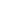 Senior Ski Trip:  Wednesday of this week will be the final day to sign up and pay for the senior skip trip.  There will be a table set up in the cafeteria during all three lunches through Wednesday.  If you need the forms you can pick them up in the main office or from Mrs. Adams.French Club:  There will be a French club meeting tomorrow at 7:30am in Mrs. Burkitt's room #166.Act Prep:  ATTENTION JUNIORS:  There will be an ACT Prep class Monday, February 23rd through Friday, February 27th from 3:00-4:30.  The cost will be $25.00.  If you are currently receiving free or reduced lunch the cost is $5.00.  Please sign up with Mrs. Pink in the Counseling Office by Thursday, February 12th since there is no school on Friday.Segment II Drivers Ed:  The next Segment II drivers ed class will be held on February 23, 24 and 25th.      Attention Staff and Students:  Sault High will be hosting a Red Cross Blood drive on February 26th!  Every time a person donates blood he or she is potentially saving 3 lives.  Students who are 16 are allowed to donate with a parents consent and students 17 or older do not need a parents consent to donate.  If you plan to donate you must have a photo ID with you on the day of the blood drive.  Please contact Jill McElhinny to set up appointments and for any further questions.  Let’s save some lives Sault High!! Lunch:   Chicken Patty on a Whole Grain Bun, Specialty Salad with Roll, Meatball SubSides:     Baked Beans, Sliced Peaches